PISANA SUGLASNOST RODITELJA/STARATELJASvojim potpisom dajem suglasnost u svrhu provedbe programa ove izvanučioničke aktivnosti. U provedbi izvanučioničke aktivnosti učenici su dužni ponašati se u skladu s Kućnim redom škole.REPUBLIKA HRVATSKAVARAŽDINSKA ŽUPANIJAGRAD VARAŽDINVI. osnovna škola VaraždinDimitrija Demetra 13tel. +385 42 260 343e-mail: ured@os-sesta-vz.skole.hr U Varaždinu, 26.9.2015.REPUBLIKA HRVATSKAVARAŽDINSKA ŽUPANIJAGRAD VARAŽDINVI. osnovna škola VaraždinDimitrija Demetra 13tel. +385 42 260 343e-mail: ured@os-sesta-vz.skole.hr U Varaždinu, 26.9.2015.REPUBLIKA HRVATSKAVARAŽDINSKA ŽUPANIJAGRAD VARAŽDINVI. osnovna škola VaraždinDimitrija Demetra 13tel. +385 42 260 343e-mail: ured@os-sesta-vz.skole.hr U Varaždinu, 26.9.2015.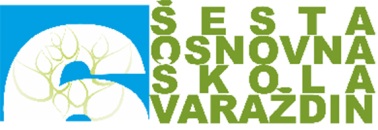 REPUBLIKA HRVATSKAVARAŽDINSKA ŽUPANIJAGRAD VARAŽDINVI. osnovna škola VaraždinDimitrija Demetra 13tel. +385 42 260 343e-mail: ured@os-sesta-vz.skole.hr U Varaždinu, 26.9.2015.REPUBLIKA HRVATSKAVARAŽDINSKA ŽUPANIJAGRAD VARAŽDINVI. osnovna škola VaraždinDimitrija Demetra 13tel. +385 42 260 343e-mail: ured@os-sesta-vz.skole.hr U Varaždinu, 26.9.2015.REPUBLIKA HRVATSKAVARAŽDINSKA ŽUPANIJAGRAD VARAŽDINVI. osnovna škola VaraždinDimitrija Demetra 13tel. +385 42 260 343e-mail: ured@os-sesta-vz.skole.hr U Varaždinu, 26.9.2015.Ravnatelj: Mario Stančić, dipl. inf.Odgovorna osoba: Mihaela Vrbnjak Grđan, prof. kemije i biologijeRavnatelj: Mario Stančić, dipl. inf.Odgovorna osoba: Mihaela Vrbnjak Grđan, prof. kemije i biologijeNaziv aktivnostiPlaninarenje – Samoborsko gorje Planinarenje – Samoborsko gorje Planinarenje – Samoborsko gorje Planinarenje – Samoborsko gorje Mjesto/UstanovaSamoborsko gorjeSamoborsko gorjeSamoborsko gorjeSamoborsko gorjeMjesto polaskaVI. OŠ VaraždinMjesto povratkaMjesto povratkaVI. OŠ VaraždinDatum ( i vrijeme)26.9.2015.; 8:00Datum ( i vrijeme)Datum ( i vrijeme)26.9.2015.; oko 17:00Način realizacijePrijevoz autobusom do Samobora i natrag  - Planinarenje u organizaciji HPD Dugi vrh i MČP VI. OŠ VaraždinPrijevoz autobusom do Samobora i natrag  - Planinarenje u organizaciji HPD Dugi vrh i MČP VI. OŠ VaraždinPrijevoz autobusom do Samobora i natrag  - Planinarenje u organizaciji HPD Dugi vrh i MČP VI. OŠ VaraždinPrijevoz autobusom do Samobora i natrag  - Planinarenje u organizaciji HPD Dugi vrh i MČP VI. OŠ Varaždin(ime i prezime roditelja/staratelja)(adresa)(mobitel)(mobitel)(ime i prezime učenika/ice)(rođen/a)(razred)(potpis roditelja/staratelja)(potpis roditelja/staratelja)(potpis roditelja/staratelja)(potpis roditelja/staratelja)